Memorandum*Apologies to our "regulars" for any disruption to your routine by not sending this at our regular time!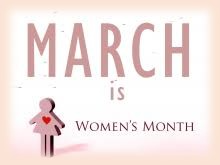 To:          All DCF Staff From:    Commissioner Vannessa DorantesDate:     2/28/2021Re:         Update on Department Operations and Weekly VideoEntering Social Worker Appreciation & Women's History Month we continue to mark pandemic-time.Black History Month celebrated Black history, art, cuisine, music & trailblazing innovation through powerful spoken word, songs, virtual classes, testimonials and even Black History Jeopardy! 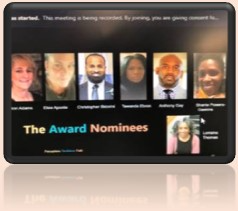 Congratulations to DCF New Britain SW Christopher Bidorini, the recipient of this year's  Dr. Janet Williams Humanitarian Award  We were also honored to partner with the CT Department of Veteran's Affairs in their annual event recognizing impact of Black Military members and associated Black history.  We thank Commissioner Saadi for the invitation & thank all veterans for their service!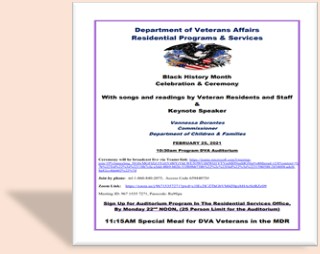 In our most recent newsletter, we highlight appreciation for 3 remarkable women.  Read who they are & why they are referred to as a "lighthouse in this fog " Click here=è Spotlight On What's Right - February 2021 Edition  This week's video provides the latest info on the COVID 19 vaccine 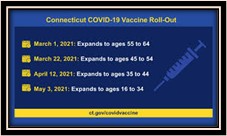 Click hereèCommissioner's Bi-Weekly Video 2-28-21Find a vaccination clinics near you, visit è ct.gov/covidvaccine, and enter your zip code. Those who do not have access to the internet can call Connecticut’s Vaccine Appointment Assist Line at 877-918-2224. The line is open seven days a week from 8:00 a.m. to 8:00 p.m. 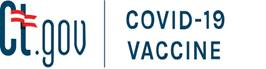 VANNESSA L. DORANTES, LMSW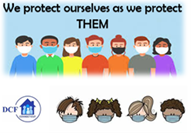 COMMISSIONER CT DEPT OF CHILDREN & FAMILIES 505 HUDSON STREET HARTFORD, CT 06106commissioner.dcf@ct.gov  (860)550-6300" I do my best because I'm counting on YOU counting on me…"  m angelou